					           VIRGINIA MISSION GIVING			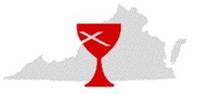 REMITTANCE FORMAll 2022 giving must be received by or post-dated by December 31, 2022.  Any givings received or post-dated after December 31, 2022 will be credited to 2023 givings.Church: __________________________________________________ Church Pin # __________________Church Address _________________________________________________________________________City: ______________________________________________________ Zip: ________________________Remitted By: ____________________________________  Contact Number: (         ) __________________Gifts for Specific FundsGifts for Specific FundsCongregationCongregationCWFYouthYouthIndividualSpecial Day OfferingsRegular Undesignated$$$$$$Special Day OfferingsSpecial Day Offerings     Easter$$$$$$Special Day Offerings     Pentecost$$$$$$Special Day Offerings     Thanksgiving$$$$$$Special Day Offerings     Christmas$$$$$$Special Day OfferingsBlessing Boxes$$$$$$WEEK OF COMPASSIONUndesignated$$$$$$WEEK OF COMPASSIONDesignated:$$$$$$RECONCILIATIONUndesignated$$$$$$RECONCILIATIONDesignated:$$$$$$ANNUAL FUNDVirginia Region Direct$$$$$$DMF$$$$$$OTHERCraig Springs Camp Capital$$$$$$OTHERCraig Springs Camp Operating$$$$$$CAPITAL – Funding for non-operational purposesREGIONAL PROGRAM – For your region’s on-going capital programPrint Designated Purpose Here: ____________________________________________________________REGIONAL CAPITAL CAMPAIGNSpecial limited-time campaigns conducted by a region with specified participantsPrint Designated Purpose Here:____________________________________________________________CAPITAL – Funding for non-operational purposesREGIONAL PROGRAM – For your region’s on-going capital programPrint Designated Purpose Here: ____________________________________________________________REGIONAL CAPITAL CAMPAIGNSpecial limited-time campaigns conducted by a region with specified participantsPrint Designated Purpose Here:____________________________________________________________CAPITAL – Funding for non-operational purposesREGIONAL PROGRAM – For your region’s on-going capital programPrint Designated Purpose Here: ____________________________________________________________REGIONAL CAPITAL CAMPAIGNSpecial limited-time campaigns conducted by a region with specified participantsPrint Designated Purpose Here:____________________________________________________________CAPITAL – Funding for non-operational purposesREGIONAL PROGRAM – For your region’s on-going capital programPrint Designated Purpose Here: ____________________________________________________________REGIONAL CAPITAL CAMPAIGNSpecial limited-time campaigns conducted by a region with specified participantsPrint Designated Purpose Here:____________________________________________________________CAPITAL – Funding for non-operational purposesREGIONAL PROGRAM – For your region’s on-going capital programPrint Designated Purpose Here: ____________________________________________________________REGIONAL CAPITAL CAMPAIGNSpecial limited-time campaigns conducted by a region with specified participantsPrint Designated Purpose Here:____________________________________________________________CAPITAL – Funding for non-operational purposesREGIONAL PROGRAM – For your region’s on-going capital programPrint Designated Purpose Here: ____________________________________________________________REGIONAL CAPITAL CAMPAIGNSpecial limited-time campaigns conducted by a region with specified participantsPrint Designated Purpose Here:____________________________________________________________CAPITAL – Funding for non-operational purposesREGIONAL PROGRAM – For your region’s on-going capital programPrint Designated Purpose Here: ____________________________________________________________REGIONAL CAPITAL CAMPAIGNSpecial limited-time campaigns conducted by a region with specified participantsPrint Designated Purpose Here:____________________________________________________________CAPITAL – Funding for non-operational purposesREGIONAL PROGRAM – For your region’s on-going capital programPrint Designated Purpose Here: ____________________________________________________________REGIONAL CAPITAL CAMPAIGNSpecial limited-time campaigns conducted by a region with specified participantsPrint Designated Purpose Here:____________________________________________________________OTHER (Please Specify)$$$$$$OTHER (Please Specify)$$$$$$TOTALMake Checks Payable to:   OGMP Treasury ServicesMail to:                                  PO Box 1986                                                Indianapolis, IN  46206-1986You May Remit One CheckMake Checks Payable to:   OGMP Treasury ServicesMail to:                                  PO Box 1986                                                Indianapolis, IN  46206-1986You May Remit One CheckMake Checks Payable to:   OGMP Treasury ServicesMail to:                                  PO Box 1986                                                Indianapolis, IN  46206-1986You May Remit One CheckTOTAL AMOUNT ENCLOSEDTOTAL AMOUNT ENCLOSEDTOTAL AMOUNT ENCLOSED$$$Make Checks Payable to:   OGMP Treasury ServicesMail to:                                  PO Box 1986                                                Indianapolis, IN  46206-1986You May Remit One CheckMake Checks Payable to:   OGMP Treasury ServicesMail to:                                  PO Box 1986                                                Indianapolis, IN  46206-1986You May Remit One CheckMake Checks Payable to:   OGMP Treasury ServicesMail to:                                  PO Box 1986                                                Indianapolis, IN  46206-1986You May Remit One CheckMake Checks Payable to:   OGMP Treasury ServicesMail to:                                  PO Box 1986                                                Indianapolis, IN  46206-1986You May Remit One CheckMake Checks Payable to:   OGMP Treasury ServicesMail to:                                  PO Box 1986                                                Indianapolis, IN  46206-1986You May Remit One CheckMake Checks Payable to:   OGMP Treasury ServicesMail to:                                  PO Box 1986                                                Indianapolis, IN  46206-1986You May Remit One CheckOFFICE USE ONLYOFFICE USE ONLYOFFICE USE ONLYOFFICE USE ONLYOFFICE USE ONLYOFFICE USE ONLYMake Checks Payable to:   OGMP Treasury ServicesMail to:                                  PO Box 1986                                                Indianapolis, IN  46206-1986You May Remit One CheckMake Checks Payable to:   OGMP Treasury ServicesMail to:                                  PO Box 1986                                                Indianapolis, IN  46206-1986You May Remit One CheckMake Checks Payable to:   OGMP Treasury ServicesMail to:                                  PO Box 1986                                                Indianapolis, IN  46206-1986You May Remit One CheckDate Received:Date Received:Date Received:Date Received:Date Received:Date Received:Make Checks Payable to:   OGMP Treasury ServicesMail to:                                  PO Box 1986                                                Indianapolis, IN  46206-1986You May Remit One CheckMake Checks Payable to:   OGMP Treasury ServicesMail to:                                  PO Box 1986                                                Indianapolis, IN  46206-1986You May Remit One CheckMake Checks Payable to:   OGMP Treasury ServicesMail to:                                  PO Box 1986                                                Indianapolis, IN  46206-1986You May Remit One CheckCheck #Check #Check #Amount:Amount:Amount:Make Checks Payable to:   OGMP Treasury ServicesMail to:                                  PO Box 1986                                                Indianapolis, IN  46206-1986You May Remit One CheckMake Checks Payable to:   OGMP Treasury ServicesMail to:                                  PO Box 1986                                                Indianapolis, IN  46206-1986You May Remit One CheckMake Checks Payable to:   OGMP Treasury ServicesMail to:                                  PO Box 1986                                                Indianapolis, IN  46206-1986You May Remit One CheckCheck #Check #Check #Amount:Amount:Amount:Make Checks Payable to:   OGMP Treasury ServicesMail to:                                  PO Box 1986                                                Indianapolis, IN  46206-1986You May Remit One CheckMake Checks Payable to:   OGMP Treasury ServicesMail to:                                  PO Box 1986                                                Indianapolis, IN  46206-1986You May Remit One CheckMake Checks Payable to:   OGMP Treasury ServicesMail to:                                  PO Box 1986                                                Indianapolis, IN  46206-1986You May Remit One CheckCheck #Check #Check #Amount:Amount:Amount: